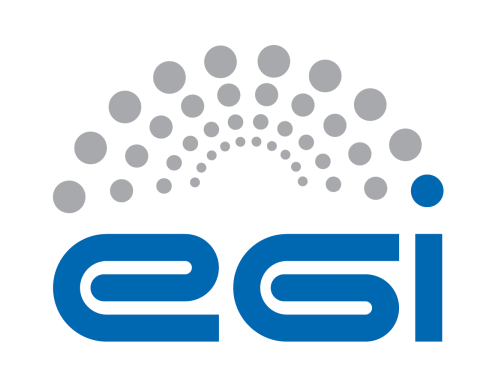 EGI-EngageDeliverable/Milestone review formGeneral comments on the contentAdditional comments (not affecting the document content e.g.  recommendations for the future)Detailed comments on the contentEnglish and other corrections:Note: English and typo corrections can be made directly in the document as comments.Details of the document being reviewedDetails of the document being reviewedDetails of the document being reviewedDetails of the document being reviewedTitle:Fully integrated MoBRAIN web portalDocument identifier:EGI-doc-2664Project:EGI-EngageDocument url:https://documents.egi.eu/document/2664Author(s):    Baptiste GrenierDate:18/02/2016Identification of the reviewerIdentification of the reviewerIdentification of the reviewerIdentification of the reviewerReviewer:Sergio AndreozziActivity: NA2Comments from Reviewer:The document is accompanying the delivery of a software service called the “MoBrain web portal”. From the document I understand that this is a content-oriented portal.The document is missing several key information to understand and evaluate the technical decisions and the outcome of this work, e.g.:What kind of information will be aggregated and what is the expected size? What is the expected user base size?I would also expect to find:Description of the information architecture for the portal“Fully integrated MoBrain web portal”: what does the “fully integrated” refers to? The portal contains very few information so far; the content is also available in the wiki: https://wiki.egi.eu/wiki/CC-MoBrain ; I find difficult to understand why a dedicated VM needs to be used for this service without the understanding of how much this can grow The language should be improved.Response from Author: From reviewer:N°Page§ObservationsReply from author
(correction / reject,  …)14The Executive summary should be written as a stand-alone text not referring the document; It is not background and not an introduction. People who read only the executive summary should get the essence of the document without fine details - As such it should not describe the structure of the document2.1.1EGI.eu Cloud -> EGI Federated CloudCESENT->CESNET2.1.26Figure 1: text not much readable, suggest to improve the diagram and to ensure readability2.1.2.47Section 2.1.2.4: (To use a more recent OS template or to use a more powerful resource template). Not really clear, please rewrite413There is no clear information on the user feedback; is it possible to run some quick interviews and ask for feedback to write down?513More information would be useful on the expected growth directions for this portal